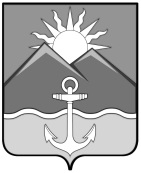 АДМИНИСТРАЦИЯХАСАНСКОГО МУНИЦИПАЛЬНОГО ОКРУГАПРИМОРСКОГО КРАЯПОСТАНОВЛЕНИЕпгт Славянка07.12.2023                                                                                                              № 2283-паО внесении изменений в постановление администрации Хасанского муниципального округа Приморского края от 22.06.2023 № 922-па «О создании комиссии и утверждении положения о комиссии по проведению жеребьевки в целях предоставления земельных участков гражданам, имеющим трех и более детей, в собственность бесплатно для целей индивидуального жилищного строительства на территории Хасанского муниципального округа  Приморского края»	В соответствии с Федеральным законом от 6 октября 2003 года № 131-ФЗ «Об общих принципах организации местного самоуправления в Российской Федерации», Законом Приморского края от 08 ноября 2011 года № 837-КЗ «О бесплатном предоставлении земельных участков гражданам, имеющим трех и более детей, в Приморском крае», постановлением Администрации Приморского края от 05 октября 2012 года № 277-па «Об утверждении порядка организации и проведения жеребьевки в целях предоставления земельных участков гражданам, имеющим трех и более детей, в собственность бесплатно для целей индивидуального жилищного строительства», руководствуясь Уставом Хасанского муниципального округа,  администрация Хасанского муниципального округаПОСТАНОВЛЯЕТ:1. Внести изменения в Постановление  администрации Хасанского муниципального округа Приморского края от 22.06.2023  № 922-па «О создании комиссии и утверждении положения о комиссии по проведению жеребьевки в целях предоставления земельных участков гражданам, имеющим трех и более детей, в собственность бесплатно для целей индивидуального жилищного строительства на территории Хасанского муниципального округа  Приморского края»,  изложив Приложение № 1 «Состав комиссии по проведению жеребьевки в целях предоставления земельных участков гражданам, имеющим трех и более детей,  бесплатно в собственность на территории Хасанского муниципального округа Приморского края»  в новой  редакции:СОСТАВкомиссии по проведению жеребьевки в целях предоставления земельных участков гражданам, имеющим трех и более детей,  бесплатно в собственность на территории Хасанского муниципального округа Приморского края3. Опубликовать настоящее постановление в Бюллетене муниципальных правовых актов Хасанского муниципального округа  и разместить на официальном сайте Хасанского муниципального округа https://xasanskij-r25.gosweb.gosuslugi.ru.4. Настоящее постановление вступает в силу со дня его принятия.     5. Контроль за исполнением настоящего постановления возложить на начальника управления имущественных и земельных отношений администрации Хасанского муниципального округа Н.Г.Бабич.Глава Хасанскогомуниципального округа 	                                                                            И.В. СтепановСтарцева Ирина ВладимировнаЗаместитель главы администрации Хасанского муниципального округа, председатель комиссииБабич Наталья ГеннадьевнаНачальник управления имущественных и земельных отношений  администрации Хасанского муниципального округа, заместитель председателя комиссииСаенко Мария НиколаевнаЗаместитель начальника управления имущественных и земельных отношений  администрации Хасанского муниципального округа, секретарь комиссииЧлены комиссии:Яровая Татьяна ВикторовнаНачальник управления архитектуры и градостроительства администрации Хасанского муниципального округаФоменко Екатерина НиколаевнаЗаместитель начальника правового  управления администрации Хасанского муниципального округаПавленко Виталий АлександровичМельникова Анастасия АлексеевнаГлавный специалист управления имущественных и земельных отношений  администрации Хасанского муниципального округаГлавный специалист управления жизнеобеспечения администрации Хасанского муниципального округа